1. Analyser> Quelle est la composition de la solution tampon ? Quel est son pH ?En cas de difficulté, faites appel à votre professeur, et collez ici l’aide qu’il vous donnera.> Quel est l’effet de l’ajout d’ions H3O+ et d’ions HO– ? En cas de difficulté, faites appel à votre professeur, et collez ici l’aide qu’il vous donnera.> Comment préparer 100 mL d’une solution tampon à partir des solutions disponibles suivantes : (2 K+(aq), HPO42–(aq)) à 2  10–2 mol∙L–1  et  (K+(aq), H2PO4–(aq)) à 2  10–2 mol∙L–1 ?En cas de difficulté, faites appel à votre professeur, et collez ici l’aide qu’il vous donnera.> Proposer un protocole expérimental permettant de vérifier la qualité de la solution obtenue.En cas de difficulté, faites appel à votre professeur, et collez ici l’aide qu’il vous donnera.2. Réaliser > Réaliser le protocole proposé. En cas de difficulté, faites appel à votre professeur, et collez ici l’aide qu’il vous donnera.3. Valider> Répondre à la question posée en s’appuyant sur les résultats des mesures effectuées.En cas de difficulté, faites appel à votre professeur, et collez ici l’aide qu’il vous donnera.Chapitre 16 ACTIVITÉ 3 – Réalisation d’une solution tampon – p. 364 Comment préparer une solution tampon, destinée à une culture de cellules mammaliennes, dont le pH doit rester voisin de 7, et tester ses qualités ?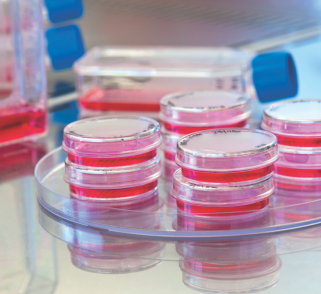 